COMITÉ EJECUTIVO DEL FONDO MULTILATERAL
  PARA LA APLICACIÓN DEL
  PROTOCOLO DE MONTREALOctogésima cuarta Reunión
Montreal, 16 – 20 de diciembre de 2019PLAN ADMINISTRATIVO DEL PNUD PARA 2020-2022Este documento presenta el plan administrativo del PNUD para 2020-2022 e incluye: las actividades planificadas para la eliminación de sustancias controladas en virtud del Protocolo de Montreal (sustancias controladas) durante el período 2020-2022; los indicadores de desempeño del plan administrativo; y recomendaciones para su examen por el Comité Ejecutivo. El texto del plan administrativo del PNUD para 2020-2022 se adjunta al presente documento.Actividades planificadas durante 2020-2022En la tabla 1 se establece el valor anual de las actividades incluidas en el plan administrativo del PNUD.Tabla 1. Asignación de recursos en el plan administrativo del PNUD para 2020-2022 tal como se presentó (en miles $EUA)**Incluidos los gastos de apoyo al organismo cuando corresponda. Comentarios de la Secretaría Etapa II de los planes de gestión de la eliminación de los HCFCLos niveles totales de financiación para la etapa II de los planes de gestión de la eliminación de los HCFC (PGEH) en países de bajo consumo para alcanzar la reducción del 67,5 % en el consumo básico de referencia de los HCFC ascienden a 4,98 millones de $EUA (incluyendo 2,93 millones $EUA para 2020-2022), y para alcanzar la reducción del 100 % ascienden a 868 743 $EUA (incluyendo 526 820 $EUA para 2020-2022). En la tabla 2 se presenta la distribución de la financiación de la etapa II de los PGEH en países que no son de bajo consumo por sector.Tabla 2. Distribución de la financiación de la etapa II de los PGEH en países que no son de bajo consumo por sector (en miles $EUA)Etapa II de los PGEH El monto total de 8,06 millones de $EUA está incluido en el plan administrativo para la etapa III de los PGEH de seis países (República Dominicana, Líbano, Nigeria, Panamá, República de Moldova y Uruguay) (incluyendo 2,99 millones de $EUA para 2020-2022). La inclusión de la etapa III de los PGEH en el plan administrativo se permite únicamente para los países para los que se aprobó la etapa II de un PGEH para cumplir un objetivo de reducción para 2020 (decisión 82/45(c)(i)). Dos de estos países tienen una etapa II aprobada con un objetivo de reducción más allá de 2020 (Líbano y Nigeria).Actividades relacionadas con el HFCLas actividades relacionadas con el HFC comprenden una actividad de apoyo (101 650 $EUA en 2020 para Belice); actividades de preparación para la reducción del HFC en 19 países por un monto de 3,53 millones de $EUA en 2020-2022; y actividades de los planes de gestión de la reducción del HFC en siete países por un monto de 7,29 millones de $EUA en 2020-2022. Para la actividad de apoyo, Belice ha presentado la carta del Gobierno solicitada en la que se indica su intención de hacer cuanto pueda para ratificar la Enmienda de Kigali lo antes posible, de conformidad con la decisión 79/46(d)(i).Con respecto a las actividades de preparación, la financiación para la preparación de planes nacionales de ejecución para cumplir con las obligaciones iniciales de reducción de los HFC se podría proporcionar, como muy pronto, cinco años antes de la fecha de cumplimiento de esas obligaciones, después de que un país haya ratificado la Enmienda de Kigali y sobre la base de las directrices que se hayan de aprobar en el futuro (decisión 79/46(b)(iii)). De los 19 países, siete no han ratificado la Enmienda de Kigali (Bangladesh, Fiji, Indonesia, Irán (República Islámica del), Kirguistán, Líbano y Turquía). Uno de los siete países no ha presentado la carta del Gobierno solicitada que indique su intención de hacer cuanto pueda para ratificar la Enmienda de Kigali.Las actividades de los planes de gestión de la reducción del HFC están incluidas en el plan administrativo para Costa Rica, Cuba, Ghana, Granada, Nigeria, Panamá y Viet Nam. Sin embargo, no hay ninguna decisión del Comité Ejecutivo que permita a los países presentar un plan de gestión de la reducción del HFC ya que, según la decisión 79/46(b)(iii), sólo es admisible la financiación preparatoria.Costos de la unidad central Se espera que los costos de la unidad central aumenten a una tasa anual del 0,7 %, como se había acordado. Ajustes propuestos por la SecretaríaDurante la IACM, se acordaron ajustes en los planes administrativos de los organismos bilaterales y de ejecución sobre la base de las decisiones pertinentes del Comité Ejecutivo. Al examinar la versión revisada del plan administrativo del PNUD para 2020-2022, la Secretaría señaló que no se habían incluido los ajustes siguientes: Tabla 3. Ajustes en el plan administrativo del PNUD para 2020-2022 (en miles $EUA)La tabla 4 presenta los resultados de los ajustes propuestos por la Secretaría en el plan administrativo del PNUD para 2020-2022, que también se abordan en el contexto del plan administrativo refundido del Fondo Multilateral para 2020-2022.Tabla 4. Asignación de recursos en el plan administrativo ajustado del PNUD para 2020-2022 (en miles $EUA)**Incluidos los gastos de apoyo al organismo cuando corresponda. Indicadores de desempeño El PNUD presentó indicadores de desempeño de acuerdo con la decisión 71/28 en el texto de su plan administrativo. La Secretaría informó al PNUD de los objetivos que se muestran en la tabla 5.Tabla 5. Indicadores de desempeño para el PNUD para 2020* El objetivo de un organismo se reduciría si no pudo presentar un tramo debido a otro organismo de cooperación o director, si así acordó dicho organismo.** La preparación de proyectos no debe evaluarse si el Comité Ejecutivo no ha tomado una decisión sobre su financiación. Cuestiones de criteriosEl PNUD presenta las siguientes cuestiones de criterios relacionadas con las directrices sobre costos para la reducción progresiva del HFC que están siendo consideradas por el Comité Ejecutivo, las cuales fueron presentadas durante la IACM: Considerar la financiación de la transformación del mercado mediante el uso de los costos adicionales de explotación de una manera más flexible e inclusiva, en lugar de agrupados con determinadas industrias admisibles; Dificultades de los países de bajo consumo en relación con la demostración de tecnologías alternativas y la posibilidad de apoyar con fondos limitados disponibles; Debería prestarse una atención especial al subsector de montaje en el sector de servicios y mantenimiento y separarse de otras actividades en el sector de servicios y mantenimiento con un tratamiento diferente; y En el contexto de la Enmienda de Kigali, debería tenerse en cuenta la rentabilidad sobre la base de equivalente de CO2 y se necesita comunicación y sinergia con las acciones relativas al clima más amplias en los ámbitos nacional e internacional. RECOMENDACIÓNEl Comité Ejecutivo puede considerar oportuno:Tomar nota del plan administrativo del PNUD para 2020-2022 que se recoge en el documento UNEP/OzL.Pro/ExCom/84/28; yAprobar los indicadores de desempeño para el PNUD, tal como figuran en la tabla 5 del documento UNEP/OzL.Pro/ExCom/84/28.NACIONESUNIDASNACIONESUNIDASEP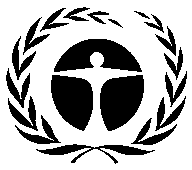 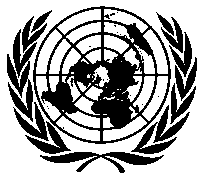 Programa de lasNaciones Unidaspara el Medio AmbienteDistr.GENERALUNEP/OzL.Pro/ExCom/84/2820 de noviembre de 2019ESPAÑOL ORIGINAL: INGLÉS202020212022Total (2020 -2022)Total después de 2022Actividades relativas a los HCFCActividades relativas a los HCFCActividades relativas a los HCFCActividades relativas a los HCFCActividades relativas a los HCFCActividades relativas a los HCFCPlanes de gestión de la eliminación de los HCFC (PGEH) aprobados48 97131 39438 467118 8322 571Preparación de proyectos de los PGEH – etapa II1000100Etapa II de los PGEH  1 6912 1531363 9813 915Preparación de proyectos de los PGEH – etapa III7894151821 3860Etapa III de los PGEH1 1279129492 9885 075   Subtotal de las actividades relativas a los HCFC52 58934 87439 734127 19711 561Actividades relativas al HFCActividades relativas al HFCActividades relativas al HFCActividades relativas al HFCActividades relativas al HFCActividades relativas al HFCHFC - Actividades de apoyo1020 000Plan de reducción de HFC - Preparación de proyectos de los PGEH1 7681 2864783 5330Plan de reducción de HFC007 2907 2900   Subtotal de las actividades relativas al HFC1 8701 2867 76810 8230Actividades estándarActividades estándarActividades estándarActividades estándarActividades estándarActividades estándarFortalecimiento institucional2 9313 4562 9319 3170Unidad central2 1132 1282 1436 3840   Subtotal de las actividades estándar5 0445 5845 07315 7010Gran total59 50241 74452 576153 72111 561Sector2020–2022Después de 2022TotalPorcentaje del total (%)Servicio y mantenimiento de refrigeración 522 1 527 2 049 100,0Total522 1 527 2 049 100,0Ajuste2020–2022 Después de 2022Valores del PGEH para reflejar los importes aprobados en virtud de los acuerdos o del acuerdo revisado presentados en la 84ª reunión(11 878)12 812Valores de la etapa II del PGEH para reflejar el acuerdo presentado en la 84ªreunión(312)453Etapa II de los PGEH en países de bajo consumo hasta el valor máximo permitido para cumplir con la reducción del 67,5 % del consumo básico de referencia de HCFC sobre la base de la decisión 74/50 c)(xii)(4)(6)Preparación de proyectos de los PGEH para la etapa III de los PGEH de conformidad con la decisión 71/42(260)225Etapa III de los PGEH de conformidad con la decisión 82/45(c)(i)(1 674)(3 385)Preparación de proyectos de los PGEH para reducción del HFC de conformidad con la decisión 56/16(c) o países que no han ratificado la Enmienda de Kigali(2 152)0Plan de gestión de la reducción del HFC conforme a la decisión 79/46(b)(iii)(7 290)0202020212022Total (2020-2022)Total después de 2022Actividades relativas a los HCFC Actividades relativas a los HCFC Actividades relativas a los HCFC Actividades relativas a los HCFC Actividades relativas a los HCFC Actividades relativas a los HCFC PGEH aprobados57 82229 43719 695106 95415 383Preparación de proyectos de los PGEH – etapa II1000100Etapa II de los PGEH 1 6891 8391363 6654 363Preparación de proyectos de los PGEH – etapa III5294151821 126225Etapa III de los PGEH1 127751121 3141 690   Subtotal de las actividades relativas a los HCFC61 17831 76620 125113 06921 660Actividades relativas al HFCActividades relativas al HFCActividades relativas al HFCActividades relativas al HFCActividades relativas al HFCActividades relativas al HFCHFC - Actividades de apoyo1020 000Plan de reducción del HFC - Preparación de proyectos de los PGEH92245901 3810Plan de reducción del HFC 00000   Subtotal de las actividades relativas al HFC1 02445901 3810Actividades estándarActividades estándarActividades estándarActividades estándarActividades estándarActividades estándarFortalecimiento institucional2 9313 4562 9319 3170Unidad central2 1132 1282 1436 3840   Subtotal de las actividades estándar5 0445 5845 07315 7010Gran total67 24537 80925 198130 15121 660Tipo de indicador Título cortoCálculoObjetivo 2020Planificación - Aprobación Tramos aprobadosNúmero de tramos aprobados frente a los planificados*42Planificación - Aprobación Proyectos/actividades aprobadosNúmero de proyectos/actividades aprobados frente a los planificados (incluyendo actividades de preparación de proyectos)**24Ejecución Fondos desembolsadosSobre la base del desembolso estimado en el informe sobre la marcha de las actividades15 618 655 $EUAEjecuciónEliminación de SAOEliminación de SAO para el tramo cuando el siguiente tramo está aprobado frente a la eliminación prevista en los planes administrativos570,2  toneladas PAOEjecución Terminación de proyectos para actividadesTerminación de proyectos frente a proyectos planificados en los informes sobre la marcha de todas las actividades (excluyendo la preparación de proyectos)70AdministrativoRapidez de terminación financieraMedida en que los proyectos se han completado financieramente 12 meses después de la terminación del proyecto70 %Administrativo Presentación puntual de informes de terminación de proyectoPresentación puntual de informes de terminación de proyecto frente a los acordados3Administrativo Presentación puntual de los informes sobre la marcha de las actividadesPresentación puntual de informes sobre la marcha de las actividades, planes administrativos y respuestas a menos que se haya acordado otra cosaA tiempo